Zoznam pomôcok a potrieb do 3. ročníka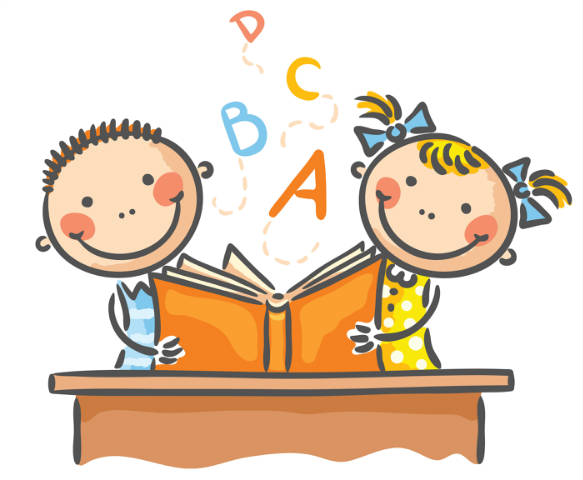 SJL6x zošit č. 523Farebné peráModré perá NIE GUMOVATEĽNÉMAT2x zošit č.5231x zošit 440Trojuholník s ryskouPravítkoCeruzka č.2GumaStrúhadloVLA a PVD2x zošit č.523RKNzošit č.440VYVFarbičkyNáčrtníķFarebné papiere aspoň 2 balíkyVýkresy A3 /20 ks/Výkredy A4 /30ks/PlastelínaNožniceLepidlo1x modelovacia hmota na vzduchu tvrdnúcaAnilínové farby/temperovéNožnice LepidloVoskovkyŠtetceNádoba na voduHandričkaPracovný odev /plášť alebo zástera/Starší gumený obrusHUVNotový zošitINÉ1x balík kancelárskych papierovEuroobal alebo púzdro na pracovné listyHYGIENICKÉ VRECÚŠKOPapierové vreckovky 10 ksToaletny papier 2 ksTekuté mydloUterák /papierové obrúskyDezinfekčný gel na ruky PREZÚVKY s pevnou podrážkou.